§5201.  Findings and declaration of necessityThe Legislature finds and declares that:  [PL 1987, c. 737, Pt. A, §2 (NEW); PL 1987, c. 737, Pt. C, §106 (NEW); PL 1989, c. 6 (AMD); PL 1989, c. 9, §2 (AMD); PL 1989, c. 104, Pt. C, §§8, 10 (AMD).]1.  Existence of depressed areas.  There exists in the municipalities of the State deteriorating, dilapidated, slum and blighted areas, dangerous buildings and incompatible uses of property, which constitute a serious threat to the public health, safety or welfare of the residents of the State;[PL 1999, c. 540, §1 (AMD).]2.  Expense to public. [PL 1999, c. 540, §2 (RP).]3.  Effect on municipalities.  These areas, buildings and uses constitute an economic and social liability and substantially impair or arrest the sound growth of municipalities;[PL 1987, c. 737, Pt. A, §2 (NEW); PL 1987, c. 737, Pt. C, §106 (NEW); PL 1989, c. 6 (AMD); PL 1989, c. 9, §2 (AMD); PL 1989, c. 104, Pt. C, §§8, 10 (AMD).]4.  Not remediable by regulation or private enterprise.  These threats are beyond remedy and control solely by regulatory process in the exercise of police power and cannot be dealt with effectively by the ordinary operation of private enterprise without the aids provided in this chapter;[PL 1999, c. 540, §3 (AMD).]5.  Public purpose.  The elimination of these areas, buildings and uses, the acquisition and preparation of land in or necessary to the redevelopment and rehabilitation of the areas, buildings and uses, and its sale or lease in accordance with community development programs adopted by municipalities, any assistance which may be given by any state or federal public bodies or agencies and any money raised or appropriated by municipalities in connection with that activity, are public uses required by the public exigencies and are purposes for which public money may be expended and private property acquired; and[PL 1987, c. 737, Pt. A, §2 (NEW); PL 1987, c. 737, Pt. C, §106 (NEW); PL 1989, c. 6 (AMD); PL 1989, c. 9, §2 (AMD); PL 1989, c. 104, Pt. C, §§8, 10 (AMD).]6.  Legislative determination.  The necessity of the public interest for this chapter is hereby declared as a matter of legislative determination.[PL 1987, c. 737, Pt. A, §2 (NEW); PL 1987, c. 737, Pt. C, §106 (NEW); PL 1989, c. 6 (AMD); PL 1989, c. 9, §2 (AMD); PL 1989, c. 104, Pt. C, §§8, 10 (AMD).]SECTION HISTORYPL 1987, c. 737, §§A2,C106 (NEW). PL 1989, c. 6 (AMD). PL 1989, c. 9, §2 (AMD). PL 1989, c. 104, §§C8,10 (AMD). PL 1999, c. 540, §§1-3 (AMD). The State of Maine claims a copyright in its codified statutes. If you intend to republish this material, we require that you include the following disclaimer in your publication:All copyrights and other rights to statutory text are reserved by the State of Maine. The text included in this publication reflects changes made through the First Regular and First Special Session of the 131st Maine Legislature and is current through November 1. 2023
                    . The text is subject to change without notice. It is a version that has not been officially certified by the Secretary of State. Refer to the Maine Revised Statutes Annotated and supplements for certified text.
                The Office of the Revisor of Statutes also requests that you send us one copy of any statutory publication you may produce. Our goal is not to restrict publishing activity, but to keep track of who is publishing what, to identify any needless duplication and to preserve the State's copyright rights.PLEASE NOTE: The Revisor's Office cannot perform research for or provide legal advice or interpretation of Maine law to the public. If you need legal assistance, please contact a qualified attorney.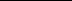 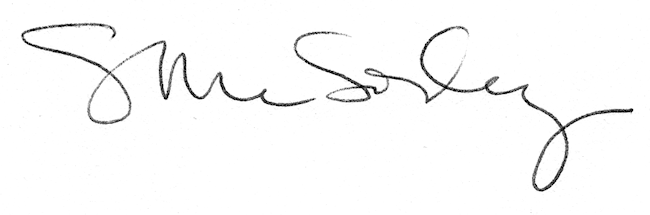 